This activity works on the principle that in choosing a feedback method one important factor to consider is the balance or payoff between:Feedback efficiency for us (the time and effort required for a particular feedback method);Learning payoff for students (the extent to which the method helps to develop students’ learning).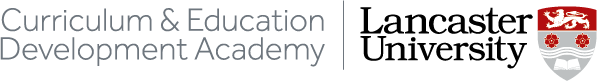 Looking at the matrix below, the ideal is to find methods that would sit within the top left quadrant – where they are highly efficient for staff and highly beneficial for students. Similarly, to avoid the bottom right quadrant – time-consuming for staff but resulting in little student learning. Placing different methods on these axes helps us to evaluate different feedback methods in terms of these factors or criteria. 